ProduktbeschreibungWarme Kante-Abstandhalter SWISSPACER UltimatePolymer SAN Abstandhalter mit 35 % Glasfaseranteil und hightech Gasbarriere-FolieÄquivalente Wärmeleitfähigkeit (gem. der ift-Richtlinie WA-17/1): λ = 0,14 W/mKVerfügbar in 17 RAL ähnlichen Farben
RAL: 9023, 9005, 9016, 5003, 8003, 8014, 1016, 6018, 6026, 7013, 1011, 1034, 6010, 1015, 1001, 7035 oder 8012LeistungsbeschreibungAnwendbar in Mehrscheibenisolierglas nach DIN EN 1279Aufbau Beispiele für Mehrscheibenisoliergläser mit SWISSPACER Ultimate:2-fach Isolierglas (6 – 16 Ar – 6): Ug = 1,1 W/m²K 3-fach Isolierglas (6 – 12 Ar – 4 – 12 Ar – 6): Ug = 0,7 W/m²K Physikalische Werte bzw. Psi-Werte (W/mK) für Mehrscheiben-Isolierglas mit SWISSPACER Ultimate in Abhängigkeit von den FassadenprofilenRepräsentative lineare Wärmedurchgangskoeffizienten (repräsentative Psi-Werte) gemäß ift-Richtlinie WA-22/1 „Wärmetechnisch verbesserte Abstandhalter – Teil 3: Ermittlung des repräsentativen Psi-Wertes für Fassadenprofile“ProduktalternativeWarme Kante-Abstandhalter SWISSPACER AdvancePolymer SAN Abstandhalter mit 35 % Glasfaseranteil und thermisch verbesserter AluminiumfolieÄquivalente Wärmeleitfähigkeit (gem. ift-Richtlinie WA-17/1): λ = 0,29 W/mKVerfügbar in insgesamt 17 RAL ähnlichen Farben
RAL 9023, 9005, 9016, 5003, 8003, 8014, 1016, 6018, 6026, 7013, 1011, 1034, 6010, 1015, 1001, 7035 oder 8012EventualpositionSWISSPACER AIR für den permanenten Druckausgleich von IsoliergläsernDer SWISSPACER AIR ist eine Metallhülse mit integrierter Spezialmembran. SWISSPACER AIR wurde als permanenter Druckausgleich entwickelt, um MIG über Höhenunterschiede transportieren zu können und um Verformungen der Glasscheiben durch Klimalasten zu minimieren.Allgemeine bauaufsichtliche Zulassung / Allgemeine Bauartgenehmigung
Nr. Z-70.4-249 vom 11. März 2019 für: Druckentspanntes Mehrscheiben-Isolierglas mit Druckentspannungsventil Swisspacer AirHerstellerSWISSPACER Vetrotech Saint-Gobain International AG 
Sonnenwiesenstrasse 15 | 8280 Kreuzlingen, Schweiz
www.swisspacer.com; info@swisspacer.com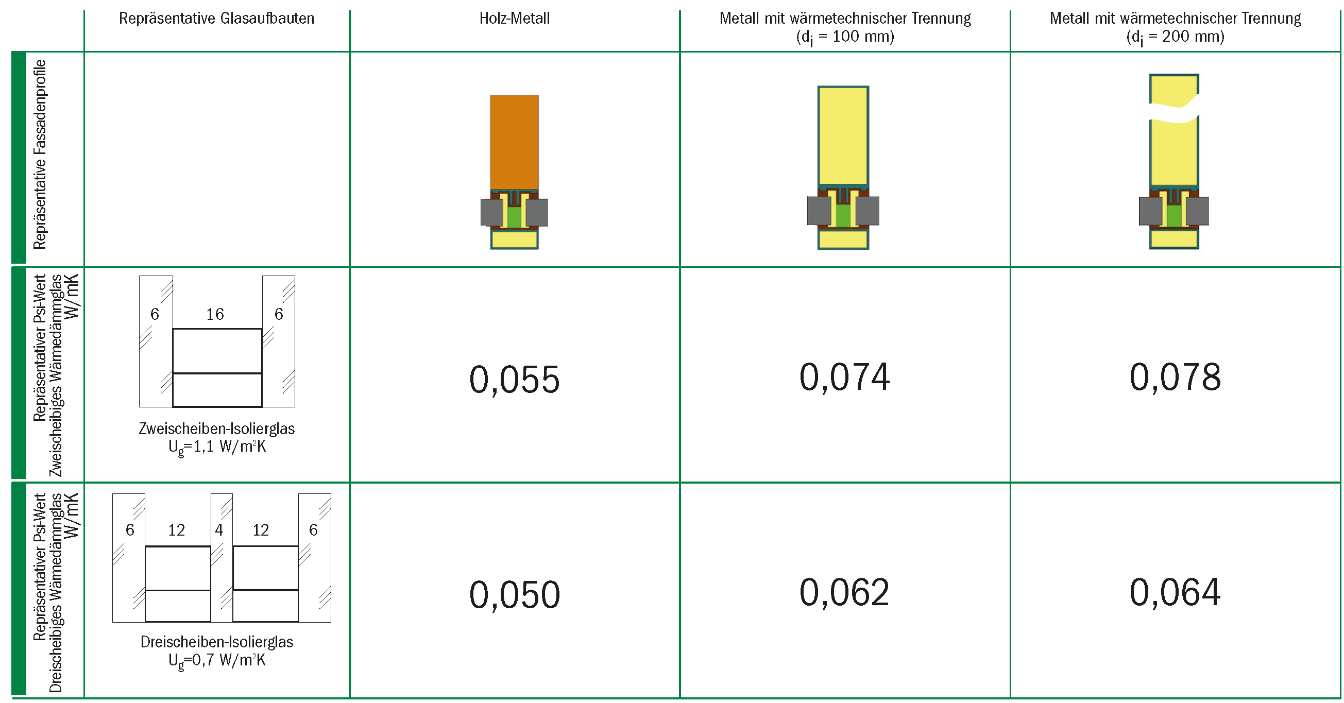 Auszug aus Datenblatt Psi-Werte Fassadenprofile (Mai 2016 – Nr. CW19 – Änderungsindex 3-06/2021 – gültig bis zum 30.6.2023)© Arbeitskreis Warme Kante / BF Bundesverband Flachglas